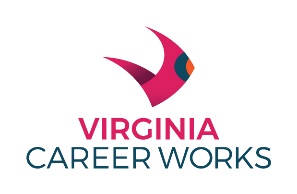 Employment Verification/Unlikely to ReturnEMPLOYER:		ADDRESS: 		CITY STATE ZIP: 	PHONE: 		      FAX: 		       has applied for services under the Workforce Innovation and Opportunity Act (WIOA).  In order to determine eligibility for services the following information is required (Consent Form attached):Employment VerificationVerified by: ___________________________________________________________                                     Name and Title					                            DateThank you for your cooperation.Please Return This Form To:Job TitleDates of EmploymentDates of EmploymentDates of EmploymentBegin date:End date:Please list all gross wages from     thruTotal wagesLikely to be recalled within (6) months Yes No	 N/A Yes No	 N/A Yes No	 N/A